                                       Уважаемый Иван Иванович                     за участие в выставке               «Очумелые ручки» 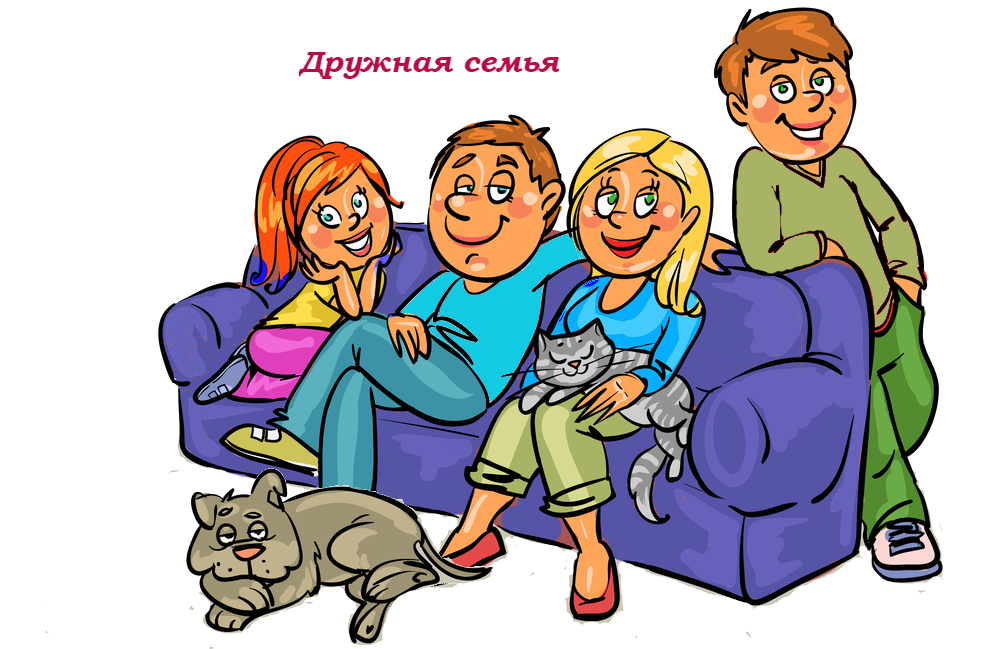                        гражданин Петров Петр Петрович                   за участие в выставке             «Очумелые ручки»      уважаемый Сидоров Николай Сергеевич                за участие в выставке                «Очумелые ручки»